POLE ADMINISTRATION & FINANCESDIRECTION DES AFFAIRES JURIDIQUES ET DU CONTENTIEUXService RèglementationARRETE DU PRESIDENT N° 075-2023	PORTANT INTERDICTION DE VENTE EN BOUTEILLE DE VERRE SUR LE BOULEVARD « BERTIN-MAURICE LEONEL » ET LE VILLAGE DES FESTIVITES A L’OCCASION DE LA FETE « VICTOR SCHOELCHER » LE VENDREDI 21 JUILLET 2023 A GRAND-CASE	Le Président de  de Saint-Martin,	Vu,L’article L.O. 6313-7 du Code Général des Collectivités Territoriales,Les articles L.O. 6352-6 du Code Général des Collectivités Territoriales relatif au statut d’Officier de Police Judiciaire du Président,L’article L.O. 6352-7 du Code Général des Collectivités Territoriales afférent à la gestion du domaine public par le Président du Conseil Territorial qui exerce ses pouvoirs de police,L’article L.O. 6352-8 du Code Général des Collectivités Territoriales portant sur l’exercice par le Président des pouvoirs de police propres conformément au titre Premier du Livre II du Code Général des Collectivités,Le programme des festivités organisées dans le cadre de la fête patronale « Victor SCHOELCHER » le Vendredi 21 Juillet 2023,La réunion préparatoire du Mercredi 19 Juillet 2023 en Préfecture,la nécessité d’assurer la sécurité, la salubrité et la tranquillité publiques,A R R E T EARTICLE 1 :	Dans le cadre de la célébration de la fête « Victor SCHOELCHER » à Grand-Case, il est STRICTEMENT INTERDIT pour des raisons de sécurité de vendre des boissons en bouteille de verre sur le Boulevard « Bertin-Maurice Léonel » et le village des festivités, le Vendredi 21 Juillet 2023 de 06 Heures 00 du matin à Minuit.	A ce titre, les boissons devront être servies dans des gobelets en carton biodégradable durant la période indiquée ci-dessus.ARTICLE 2 :	Ces dispositions s’appliquent à l’ensemble des restaurateurs de  ainsi qu’aux commerces fixes ou vendeurs ambulants exerçant l’activité de vente de boissons.ARTICLE 3 :	Toute infraction constatée sera réprimée conformément à la loi en vigueur.ARTICLE 4 :	La Police Territoriale est chargée de l’exécution du présent ARRETE.ARTICLE 5 :	Le présent ARRETE sera transcrit sur le registre à ce destiné soumis au visa de Monsieur le Préfet Délégué, ampliation sera faite à la Gendarmerie Nationale, au S.D.I.S., à la Police Territoriale, au Service Evènementiel, aux restaurateurs et commerçants installés sur le Boulevard « Bertin-Maurice Léonel », aux vendeurs ambulants du village et porté à l’information du public.			Fait à Saint-Martin, le 19 Juillet 2023							Le Président,							Louis MUSSINGTON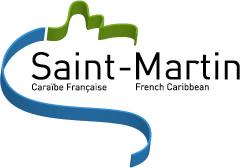 Collectivité de Saint-Martin